ANEXO BFORMATO PARA FIANZA DE CUMPLIMIENTO DE CONTRATO(NOMBRE DE LA AFIANZADORA), EN EJERCICIO DE LA AUTORIZACIÓN QUE LE OTORGÓ EL GOBIERNO FEDERAL, POR CONDUCTO DE LA SECRETARÍA DE HACIENDA Y CRÉDITO PÚBLICO, EN LOS TÉRMINOS DE LOS ARTÍCULOS 5° Y 6° DE LA LEY FEDERAL DE INSTITUCIONES DE FIANZAS, SE CONSTITUYE FIADORA POR LA SUMA DE: (ANOTAR EL IMPORTE QUE PROCEDA DEPENDIENDO DEL PORCENTAJE AL CONTRATO SIN INCLUIR EL IVA.)-------------------------------------------------------------------------ANTE: EL COLEGIO DE CHIHUAHUA, PARA GARANTIZAR POR (NOMBRE, DENOMINACIÓN O RAZÓN SOCIAL DEL PRESTADOR). CON DOMICILIO EN (DOMICILIO DEL PRESTADOR), EL FIEL Y EXACTO CUMPLIMIENTO DE TODAS Y CADA UNA DE LAS OBLIGACIONES A SU CARGO, DERIVADAS DEL CONTRATO DE (ESPECIFICAR QUE TIPO DE CONTRATO, SI ES DE ADQUISICIÓN, ARRENDAMIENTO O PRESTACIÓN DE SERVICIOS, ETC.) NÚMERO (NÚMERO DE CONTRATO) DE FECHA (FECHA DE SUSCRIPCIÓN), QUE CELEBRARON POR UNA PARTE EL COLEGIO DE CHIHUAHUA, REPRESENTADO EN ESE ACTO POR CONDUCTO DE (NOMBRE Y CARGO), Y POR LA OTRA PARTE (NOMBRE, DENOMINACIÓN O RAZÓN SOCIAL DEL PRESTADOR), REPRESENTADA POR EL C. (NOMBRE DEL REPRESENTANTE, APODERADO, ADMINISTRADOR ÚNICO, GERENTE GENERAL ETC.), ADJUDICADO A DICHO PRESTADOR CON MOTIVO DEL PROCEDIMIENTO DE CONTRATACIÓN MEDIANTE (LICITACIÓN PÚBLICA, INVITACIÓN A CUANDO MENOS TRES PERSONAS O ADJUDICACIÓN DIRECTA) IDENTIFICADO CON EL NÚMERO (EL NÚMERO DE IDENTIFICACIÓN DEL PROCEDIMIENTO DE CONTRATACIÓN), RELATIVO A (OBJETO DEL CONTRATO), CON UN IMPORTE TOTAL DE $ (EXPRESAR LA CANTIDAD TOTAL DEL CONTRATO EN NÚMERO Y LETRA) CANTIDAD QUE NO INCLUYE EL IMPUESTO AL VALOR AGREGADO; LA PRESENTE FIANZA SE OTORGA DE CONFORMIDAD CON EL MENCIONADO CONTRATO Y ESTARÁ EN VIGOR HASTA LA ENTREGA TOTAL DE LOS BIENES (O EN SU CASO HASTA QUE LOS SERVICIOS ESTÉN RECIBIDOS EN SU TOTALIDAD) A ENTERA SATISFACCIÓN DE EL COLEGIO DE CHIHUAHUA Y PERMANECERÁ VIGENTE DOCE MESES POSTERIORES A DICHA ENTREGA (O PRESTACIÓN TOTAL DE LOS SERVICIOS) PARA RESPONDER DE LOS DEFECTOS O VICIOS OCULTOS Y DAÑOS DE LOS BIENES (O CALIDAD DE LOS SERVICIOS), ASÍ COMO DE CUALQUIER OTRA RESPONSABILIDAD EN QUE HUBIERE INCURRIDO EL PRESTADOR Y QUEDARÁ PRORROGADA SU VIGENCIA EN CASO DE QUE SE OTORGUE PRÓRROGA AL CUMPLIMIENTO DEL CONTRATO Y DURANTE LA SUBSTANCIACIÓN DE TODOS LOS RECURSOS LEGALES, MEDIOS DE DEFENSA O DE LOS JUICIOS QUE SE INTERPONGAN POR LAS PARTES CONTRATANTES Y HASTA QUE SE DICTE RESOLUCIÓN DEFINITIVA QUE QUEDE FIRME. LA PRESENTE FIANZA DERIVA DE LO DISPUESTO POR LOS ARTÍCULOS 48 FRACCIÓN II DE LA LEY DE ADQUISICIONES, ARRENDAMIENTOS Y SERVICIOS DEL SECTOR PÚBLICO Y 81 FRACCIÓN II DE SU REGLAMENTO.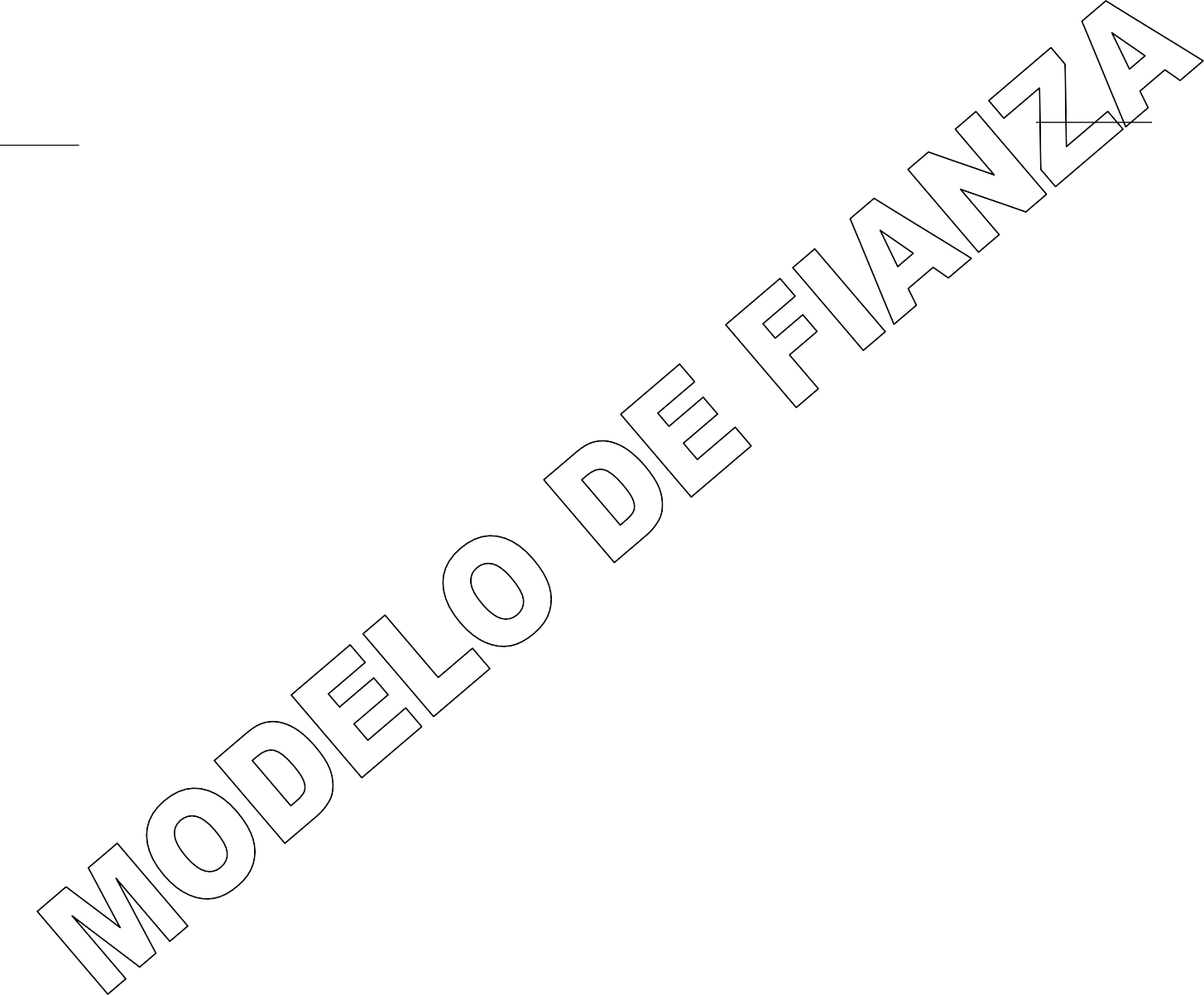 LA AFIANZADORA (ESPECIFICAR LA INSTITUCIÓN AFIANZADORA QUE EXPIDE LA GARANTÍA), EXPRESAMENTE SE OBLIGA A: A) PAGAR A EL COLEGIO DE CHIHUAHUA, LA CANTIDAD TOTAL GARANTIZADA POR CUALQUIER INCUMPLIMIENTO EN QUE INCURRA EL (NOMBRE, DENOMINACIÓN O RAZÓN SOCIAL DEL PRESTADOR), O LA PARTE PROPORCIONAL DE LA MISMA QUE CORRESPONDA, B) CANCELAR LA PRESENTE FIANZA, PREVIA SOLICITUD POR ESCRITO DE EL COLEGIO DE CHIHUAHUA, SIENDO REQUISITO INDISPENSABLE CONTAR CON LA CONSTANCIA DE CUMPLIMIENTO TOTAL DE LAS OBLIGACIONES CONTRACTUALES; C) ACEPTAR EXPRESAMENTE SOMETERSE A LOS PROCEDIMIENTOS DE EJECUCIÓN PREVISTOS EN LA LEY FEDERAL DE INSTITUCIONES DE FIANZAS PARA LA EFECTIVIDAD DE LAS FIANZAS, AÚN PARA EL CASO DE QUE PROCEDA EL COBRO DE INDEMNIZACIÓN POR MORA, CON MOTIVO DEL PAGO EXTEMPORÁNEO DEL IMPORTE DE LA PÓLIZA DE FIANZA REQUERIDA. TRATÁNDOSE DE DEPENDENCIAS, EL PROCEDIMIENTO DE EJECUCIÓN SERÁ EL PREVISTO EN EL ARTÍCULO 95 DE LA CITADA LEY, DEBIÉNDOSE ATENDER PARA EL COBRO DE INDEMNIZACIÓN POR MORA LO DISPUESTO EN EL ARTÍCULO 95 BIS, 118 Y DEMÁS RELATIVOS Y APLICABLES DE DICHA LEY; D) QUE SI ES PRORROGADO EL PLAZO ESTABLECIDO PARA EL CUMPLIMIENTO DEL CONTRATO, O EXISTA ESPERA, LA VIGENCIA DE ESTA FIANZA QUEDARÁ AUTOMÁTICAMENTE PRORROGADA EN CONCORDANCIA CON DICHA PRÓRROGA O ESPERA, POR LO QUE LA INSTITUCIÓN DE FIANZAS MANIFIESTA SU EXPRESA CONFORMIDAD DE RENUNCIAR A LOS BENEFICIOS DEL ARTÍCULO 119 DE LA LEY FEDERAL DE INSTITUCIONES DE FIANZAS. PARA LA INTERPRETACIÓN Y CUMPLIMIENTO DE LAS OBLIGACIONES QUE ESTA PÓLIZA REPRESENTA, LAS PARTES SE SOMETEN EXPRESAMENTE A LA JURISDICCIÓN Y COMPETENCIA DE LOS TRIBUNALES FEDERALES UBICADOS EN CIUDAD JUÁREZ, CHIHUAHUA, RENUNCIANDO AL FUERO QUE PUDIERA CORRESPONDERLES EN RAZÓN DE SU DOMICILIO PRESENTE, FUTURO.